RYSUNEK NUMER 25Kontener Ktr1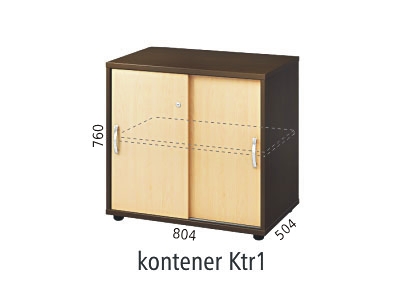 